Synthesis reactions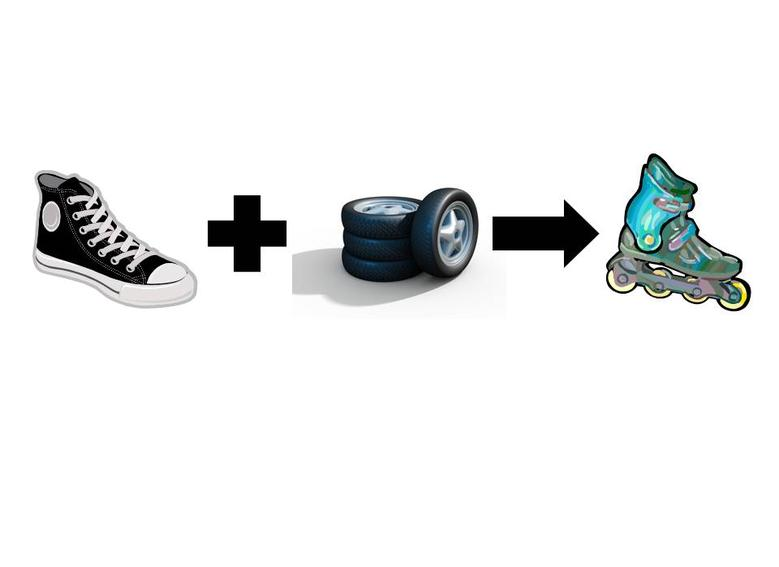 A+B->SBC+O->CO2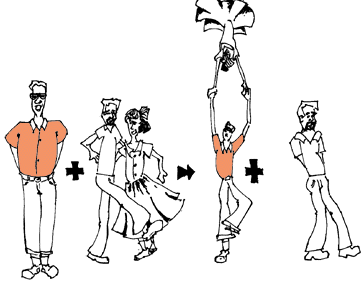 Single replacement reactionsA+CB->C+ABZN+CuCl2->ZnCl2+CuDecomposition reactions 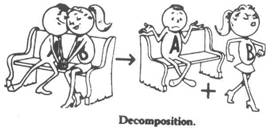 AB->A+BCO2->C+O2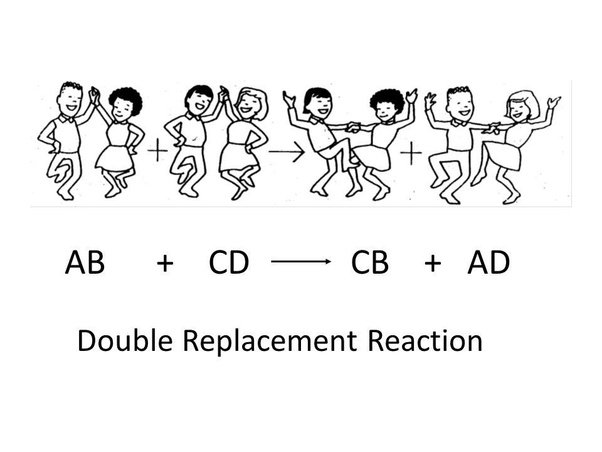 Double Replacement Reactions AB+CD->CB+ADNa2S+HCl->NaCl+H2S 